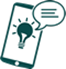 Arbeitsblattonlinewelt – wissensfragen zum thema internetVersuche diese Fragen selbstständig zu beantworten. 
Wenn du die Antworten nicht kennst, hilft dir feelok.de/onlinewelt/ weiter. 
Notiere deine Antworten auf diesem Blatt.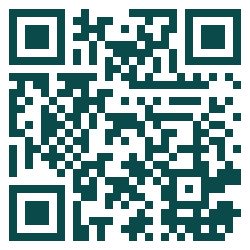 So funktioniert das Internet	 Du schickst mit WhatsApp (oder mit einem anderen Internetdienst) eine Nachricht an deine Kollegen. Was passiert mit deiner Nachricht? 
Wenn du nicht weiter weißt: feelok.de/webprofi-grundlage/Warum wird auf einer Website häufig Werbung eingeblendet, die zu dir passt? 
Klicke auf: feelok.de/webprofi-zahlenGesetze	 Was ist im Internet erlaubt, was nicht? Welche Gesetze gibt es? 
Klicke auf: feelok.de/webprofi-gesetze/ Du besuchst hier in Deutschland eine Website mit problematischen Inhalten (z.B. rassistischen Aussagen). Die Website befindet sich aber im Ausland. Welches Gesetz gilt für dich und warum? Darfst du Musik und Filme streamen, also kostenlos von einer Website anhören und anschauen? 
Klicke auf: feelok.de/webprofi-download/ 
Tipp: Lies auch «Ist das fair?»Weitere Arbeitsblätter auf feelok - Lehrpersonen und Multiplikator:innenwww.feel-ok.ch, www.feel-ok.at, www.feelok.de